АДМИНИСТРАЦИЯ СПАССКОГО СЕЛЬСОВЕТА САРАКТАШСКОГО РАЙОНА ОРЕНБУРГСКОЙ ОБЛАСТИП О С Т А Н О В Л Е Н И Е_________________________________________________________________________________________________16.12.2022                                   с. Спасское          	                                      №105- п О включении в реестр казнымуниципального образования  Спасский сельсоветСаракташского района объектов недвижимости         В соответствии со статьёй 209 Гражданского Кодекса Российской Федерации, Положением о муниципальной казне муниципального образования Спасский сельсовет Саракташского района Оренбургской области, утверждённым решением Совета депутатов Спасского сельсовета  Саракташского района № 33 от 15.02.2016 года, Порядком ведения органами местного самоуправления реестров муниципального имущества, утверждённым приказом Минэкономразвития России от 30.08.2011года № 424:1.​ Включить в реестр казны муниципального образования Спасский сельсовет Саракташского района объекты недвижимости, являющиеся муниципальной собственностью Спасского сельсовета, согласно приложению к настоящему постановлению. 2. Контроль исполнения настоящего постановления оставляю за собой.Глава муниципального образования                                           А.М.ГубанковРазослано:   бухгалтерии администрации сельсовета, прокуратуруПриложение к постановлениюадминистрации  Спасского сельсоветаот 16.12.2022г. №105 - пПеречень объектов недвижимости  включаемых в реестр казны администрации  муниципального образования Спасский сельсоветСаракташского района Оренбургской области № п/пНаименование объекта Основание включения Сумма ,руб.1Земельный участокКадастровый номер 56:26:1000000:5957;Адрес: Российская Федерация Оренбургская обл., Саракташский муниципальный район, сельское поселение Спасский сельсовет, земельный участок расположен в северо-восточной части кадастрового квартала 56:26:1000000Площадь: кв.м – 5460000;Вид разрешенного использования – для сельскохозяйственного использования Кадастровая стоимость (руб): 27740160,65 Выписка из единого государственного реестра недвижимости Собственность 56:26:1000000:5957-56/141/2022-1, 22.11.202227740160,65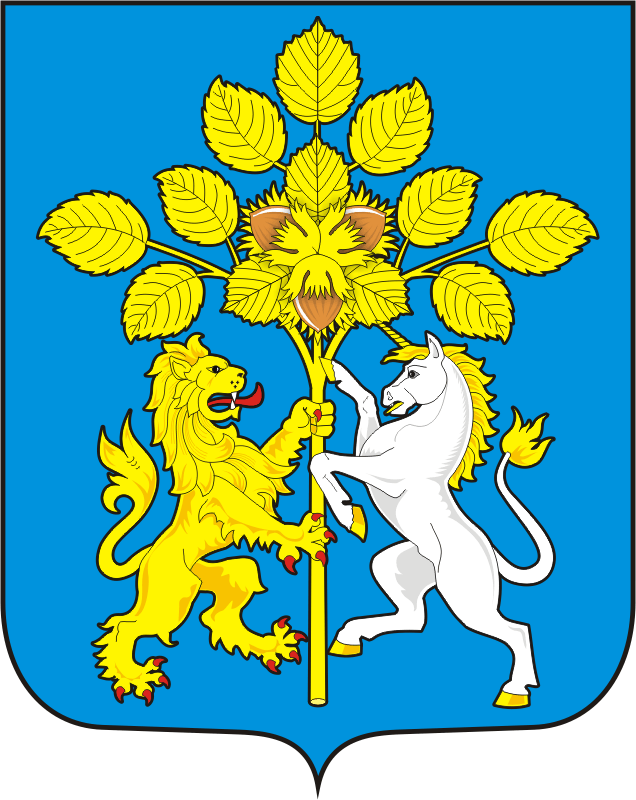 